SCHEDA PER L'INDIVIDUAZIONE DEI DOCENTI SOPRANNUMERARI A.S. 2024/25 (PRIMARIA)Al Dirigente ScolasticoIl/La sottoscritto/a 	nato/a a 	prov. 	il 	insegnante di	immesso in ruolo ai sensi LEGGE – GAE/CONCORSO	con effettiva assunzione in servizio dal 	, ai fini della compilazione della graduatoria d’istituto prevista dal CCNI vigente, consapevole delle responsabilità civili e penali cui va incontro in caso di dichiarazione non corrispondente al vero,ai sensi del DPR 28.12.2000 n. 445, così come modificato ed integrato dall’art. 15 della legge 16.1.2003, dichiara:FIGLI DAI 7 AI 18 ANNI (si prescinde dalla residenza) punti 3per OGNI figlio (anche adottivo o in affidamento preadottivo o in affidamento) di età dai 7 ai 18 anni i da compiere entro il 31/12/2024 OVVERO per ogni figliodi età superiore ai 18 che risulti totalmente o permanentemente inabile a proficuo lavoro.CURA E ASSISTENZApunti 6cura e assistenza del figlio con minorazione: fisica, psichica, sensoriale ovveroper prestare la cura e l’assistenza del figlio tossico dipendente o del coniuge o del genitore, totalmente e permanentemente inabile al lavoro che può essere assistito soltanto nel comune di	(che coincide colcomune di titolarità del docente)	TOT. ESIG. FAMIGLIAA3) TITOLI GENERALICONCORSO PER ESAMI E TITOLI(NON SI VALUTANTO SSIS, TFA, PAS E CONCORSI RISERVATI)punti 12di aver superato un pubblico concorso ordinario per esami e titoli, per l'accesso al ruolo di appartenenza, al momento della presentazione della domanda, o a ruoli di livello pari o superiore a quello di appartenenza (può essere valutato un solo concorso)DIPLOMI DI SPECIALIZZAZIONE CONSEGUITI IN CORSI POST-LAUREA (NON SI VALUTANTO SSIS, TFA, PAS E SPECIALIZZAZIONI PER INSEGNARE SOSTEGNO)punti 5 per ogni diplomadi aver conseguito n	diplomi di specializzazioneUniversità di	Discipline	DIPLOMA UNIVERSITARIO I LIVELLO/TRIENNALEpunti 3Di avere n	diploma/i universitario/i (LAUREA DI I LIVELLO O BREVE/TRIENNALE  O  DIPLOMA  ISEF  O  DIPLOMA  DI  ACCADEMIA  OCONSERVATORIO DI MUSICA) conseguito oltre il titolo di studio attualmentenecessario per l’accesso al ruolo di appartenenzaDIPLOMI DI PERFEZIONAMENTO/MASTER DI I E II LIVELLOpunti 1 per ogni diploma e/o masterDi avere n	diploma/i universitario/i CORSI DI PERFEZ. e/o MASTER I E II LIVELLO NON INFERIORI AD UN ANNO (se conseguiti dal 2005/06 devono essere di 1500 ore e 60 CFU)Universitàdi	Discipline	Universitàdi	Discipline	Universitàdi	Discipline	Universitàdi	Discipline	Universitàdi	Discipline	Si allegano le autocertificazioni (e documentazioni, nel caso di esclusione dalla graduatoria ai sensi dell’art. 13 CCNI vigente), relative a quanto dichiarato.DATA		FIRMA	A1) ANZIANITÀ DI SERVIZIOTOT.ANNIPUNTI RIS. D.S.SERVIZI DI RUOLO – SCUOLA PRIMARIApunti 6 x ogni anno effettivamente prestatoAnni COMPLESSIVI n.	di servizio prestati nella SCUOLA PRIMARIA (escluso a.s. 2023/24) compresi eventuali anni di servizio prestati con la sola nomina giuridica coperti però da servizio di supplenza di almeno 180 gg. nella SCUOLA PRIMARIA.DI CUIAnni n.	di servizio prestati nella SCUOLA PRIMARIA in scuole o istituti situati in comuniCONSIDERATI DI MONTAGNA (Legge n. 90 del 1.03.1957)Anni n.	di servizio prestati nella SCUOLA PRIMARIA in scuole o istituti situati in PICCOLE ISOLE e/o PAESI IN VIA DI SVILUPPO (escluso a.s. 2023/24)punti 6 x ogni anno effettivamente prestatoAnni COMPLESSIVI n.	di servizio prestati nella SCUOLA PRIMARIA (escluso a.s. 2023/24) compresi eventuali anni di servizio prestati con la sola nomina giuridica coperti però da servizio di supplenza di almeno 180 gg. nella SCUOLA PRIMARIA.DI CUIAnni n.	di servizio prestati nella SCUOLA PRIMARIA in scuole o istituti situati in comuniCONSIDERATI DI MONTAGNA (Legge n. 90 del 1.03.1957)Anni n.	di servizio prestati nella SCUOLA PRIMARIA in scuole o istituti situati in PICCOLE ISOLE e/o PAESI IN VIA DI SVILUPPO (escluso a.s. 2023/24)ALTRI SERVIZI DI RUOLO (SOLO AA. SS. 92/93 – 97/98)per ogni anno di servizio di ruolo effettivamente prestato come “specialista” per l'insegnamento della lingua straniera dall’anno scolastico 92/93 fino all’anno scolastico97/98se il servizio è prestato nell'ambito del plesso di titolarità (punti 0,5 x ogni anno) annise il servizio è stato prestato al di fuori del plesso di titolarità ( punti 1 x ogni anno)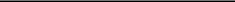 anni 	per il servizio di ruolo effettivamente prestato per un solo triennio senza soluzione dicontinuità, a partire dall’anno scolastico 92/93 fino all’anno scolastico 97/98, come docente “specializzato” per l'insegnamento della lingua straniera (1,5 punti per un numero di anni superiore od uguale ad un triennio)per il servizio di ruolo effettivamente prestato per un solo triennio senza soluzione dicontinuità, a partire dall’anno scolastico 92/93 fino all’anno scolastico 97/98, come docente “specialista” per l'insegnamento della lingua straniera (3 punti per un numero di anni superiore od uguale ad un triennio)ALTRI SERVIZI DI RUOLO (SOLO AA. SS. 92/93 – 97/98)per ogni anno di servizio di ruolo effettivamente prestato come “specialista” per l'insegnamento della lingua straniera dall’anno scolastico 92/93 fino all’anno scolastico97/98se il servizio è prestato nell'ambito del plesso di titolarità (punti 0,5 x ogni anno) annise il servizio è stato prestato al di fuori del plesso di titolarità ( punti 1 x ogni anno)anni 	per il servizio di ruolo effettivamente prestato per un solo triennio senza soluzione dicontinuità, a partire dall’anno scolastico 92/93 fino all’anno scolastico 97/98, come docente “specializzato” per l'insegnamento della lingua straniera (1,5 punti per un numero di anni superiore od uguale ad un triennio)per il servizio di ruolo effettivamente prestato per un solo triennio senza soluzione dicontinuità, a partire dall’anno scolastico 92/93 fino all’anno scolastico 97/98, come docente “specialista” per l'insegnamento della lingua straniera (3 punti per un numero di anni superiore od uguale ad un triennio)ALTRI SERVIZI DI RUOLO (SOLO AA. SS. 92/93 – 97/98)per ogni anno di servizio di ruolo effettivamente prestato come “specialista” per l'insegnamento della lingua straniera dall’anno scolastico 92/93 fino all’anno scolastico97/98se il servizio è prestato nell'ambito del plesso di titolarità (punti 0,5 x ogni anno) annise il servizio è stato prestato al di fuori del plesso di titolarità ( punti 1 x ogni anno)anni 	per il servizio di ruolo effettivamente prestato per un solo triennio senza soluzione dicontinuità, a partire dall’anno scolastico 92/93 fino all’anno scolastico 97/98, come docente “specializzato” per l'insegnamento della lingua straniera (1,5 punti per un numero di anni superiore od uguale ad un triennio)per il servizio di ruolo effettivamente prestato per un solo triennio senza soluzione dicontinuità, a partire dall’anno scolastico 92/93 fino all’anno scolastico 97/98, come docente “specialista” per l'insegnamento della lingua straniera (3 punti per un numero di anni superiore od uguale ad un triennio)ATTENZIONE: SOLO PER I TITOLARI SU POSTO DI SOSTEGNOpunti 6 x ogni anno effettivamente prestatoAnni	di servizio prestato su posto di sostegno nella SCUOLA PRIMARIA condecorrenza economica (escluso a.s. 2023/24) compresi eventuali anni prestati su posto di sostegno con la sola nomina giuridica coperti però da servizio di supplenza di almeno180 gg. nella SCUOLA PRIMARIASERVIZI DI RUOLO DERIVANTI DA RETROATTIVITÀ GIURIDICA DELLA NOMINASERVIZI DI RUOLO PRESTATI NELLA SCUOLA DELL’INFANZIApunti 3 x ogni anno effettivamente prestatoAnni	di servizio di RUOLO nella scuola dell’INFANZIAAnni	di servizio derivanti dalla sola nomina giuridica non coperti da alcuna supplenza (o inferiore ai 180 gg.) o coperti da una supplenza di almeno 180 gg. ma svolta in ALTRO RUOLO/GRADO RISPETTO ALLA SCUOLA PRIMARIASERVIZIO PRE RUOLOSommare tutti gli anni e attribuire 3 pp. per i primi QUATTRO anni e 2 pp. per ogni anno successivoAnni COMPLESSIVI n. 	di servizio PRE RUOLO riconosciuti o riconoscibili ai finidella carrieraAnni n.	di servizio PRE RUOLO in scuole o istituti situati in comuni CONSIDERATI DI MONTAGNA (Legge n. 90 del 1.03.1957)Anni n.	di servizio PRE RUOLO in scuole o istituti situati in PICCOLE ISOLE e/oPAESI IN VIA DI SVILUPPOSI AGGIUNGONO EVENTUALI ANNI DI RUOLO NEL I e/o II GRADOAnni COMPLESSIVI n.	di servizio di RUOLO nella scuola di I e/o II GRADO (tali anni, anche se di RUOLO, si sommano al pre ruolo ai fini del calcolo del punteggio). Eventuali anni prestati in scuole o istituti situati in PICCOLE ISOLE o PAESI IN VIA DI SVILUPPO si contano due volte.ATTENZIONE: SOLO PER I TITOLARI SU POSTO DI SOSTEGNO Sommare tutti gli anni e attribuire 3pp. per i primi QUATTRO anni e 2 pp. per ogni anno successivoAnni	di servizio PRE RUOLO prestati su posto di sostegno riconosciuti o riconoscibili ai fini della carriera in POSSESSO DEL TITOLO DI SOSTEGNOAnni	di servizio di RUOLO nella scuola di I e/o II GRADO SU POSTO DI SOSTEGNOCONTINUITÀ NELLA SCUOLA(i punti si assegnano per “ogni anno di servizio” prestato [escluso l’a.s. 2019/20] prescindendo dal triennio. Non sono conteggiati gli anni su sede provvisoria, anche se coincidente con quella definitiva, e/o prima della decorrenza economica del ruolo)Di avere complessivamente 	anni di servizio di ruolo prestato nella scuola di attuale titolarità senza soluzione di continuitàEntro il quinquennio (punti 2 x ogni anno) anni 	Oltre il quinquennio (punti 3 x ogni anno) anni 	CONTINUITÀ NEL COMUNEpunti 1 x ogni anno prestato nel comune di attuale titolarità(Attenzione: il punteggio non è cumulabile nello stesso anno con la continuità nell’attuale scuola)Di avere 	anni di servizio di ruolo prestato nel comune di attuale titolarità senza soluzione dicontinuitàBONUS UNA TANTUMsolo per gli anni 2000/01 – 2007/08pp. 10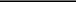 di aver diritto al punteggio aggiuntivo una tantum per non aver presentato, per untriennio, escluso l’anno di arrivo, a decorrere dalle operazioni di mobilità per l’a.s. 2000/2001 e fino all’as. 2007/08, domanda di trasferimento o passaggio PROVINCIALE, o, pur avendola presentato domanda, l’ha revocata nei termini previsti.BONUS UNA TANTUMsolo per gli anni 2000/01 – 2007/08pp. 10di aver diritto al punteggio aggiuntivo una tantum per non aver presentato, per untriennio, escluso l’anno di arrivo, a decorrere dalle operazioni di mobilità per l’a.s. 2000/2001 e fino all’as. 2007/08, domanda di trasferimento o passaggio PROVINCIALE, o, pur avendola presentato domanda, l’ha revocata nei termini previsti.TOT. SERVIZITOT. SERVIZITOT. SERVIZIA2) ESIGENZE DI FAMIGLIANON ALLONTANAMENTO DAI FAMILIARI(il punteggio è attribuito SOLO nel caso in cui il familiare abbia la residenza nello stesso comune di titolarità del docente)punti 6A) per NON ALLONTANAMENTO dal coniuge (o parte dell’unione civile) OVVERO SOLO NEL CASO DI DOCENTI SENZA CONIUGE O SEPARATI GIUDIZIALMENTE O CONSENSUALMENTE  CON  ATTO  OMOLATO  DAL  TRIBUNALE,  perricongiungimento ai genitori o ai figli (a scelta)FIGLI FINO A 6 ANNI DI ETÀ (si prescinde dalla residenza) punti 4B) per OGNI figlio (anche adottivo o in affidamento preadottivo o in affidamento) di età inferiore a sei anni da compiere entro il 31/12/2024DIPLOMA DI LAUREA QUADRIENNALEpunti5 per ogni diploma di laureaE) Di avere n	diploma di laurea con corso almeno QUADRIENNALE (LAUREA IN SCIENZE MOTORIE, MAGISTRALE/SPECIALISTICA, ACCADEMIA DI BELLE ARTI, DIPLOMA DI CONSERVATORIO DI MUSICA) conseguito oltre iltitolo di studio attualmente necessario per l’accesso al ruolo di appartenenzaDOTTORATO DI RICERCApunti 5F)	Di aver conseguito il titolo di “dottorato di ricerca” (può essere valutato un solo dottorato)CORSO DI AGGIORNAMENTOpunti 1G) Di aver frequentato il corso di aggiornamento - formazione linguistica e glottodidattica compreso nei piani attuati dal ministero, con la collaborazione degli Uffici scolastici territorialmente competenti, delle istituzioni scolastiche, degli istituti di Ricerca (ex IRRSAE, CEDE, BDP oggi, rispettivamente, IRRE, INVALSI, INDIRE) e dell'università (può essere valutato un solo corso)ESAMI DI STATO II GRADO – ANNI 98/99-00/01punti 1 per ogni annoH) Di aver partecipato ai nuovi Esami di Stato conclusivi dei corsi di studio di istruzione secondaria superiore, in qualità di presidente di commissione o di commissario interno o di commissario esterno o come docente di sostegno all'alunno portatore di handicap che svolge l'esame per gli anni 98/99 fino al 00/01CLIL - LIVELLO C1 DEL QCERpunti 1I)	Di essere in possesso di certificazione di Livello C1 del QCER, di aver frequentato il corso metodologico sostenuto la prova finaleCLIL - NON IN POSSESSO DEL C1punti 0,5L)	Di aver frequentato il corso metodologico sostenuto la prova finaleN.B. i titoli relativi a B) C), D), E), F), G), I), L), anche cumulabili tra di loro, sono valutati T fino ad un massimo di 10 PUNTIOT. TITOLIOT. TITOLISERVIZIO + ESIGENZE FAM. + TITOLI	TOTALE COMPLESSIVOSERVIZIO + ESIGENZE FAM. + TITOLI	TOTALE COMPLESSIVOSERVIZIO + ESIGENZE FAM. + TITOLI	TOTALE COMPLESSIVO